Инструкциядля работодателей по предоставлению сведений и информации на ЕЦП (Единой Цифровой Платформе) в органы службы занятостиАвторизация работодателя на порталеДля начала работы с порталом «Работа в России», работодатель должен авторизоваться. Для этого необходимо:Перейти на страницу http://trudvsem.ru/ и нажать на кнопку «Войти», расположенную в верхнем правом углу.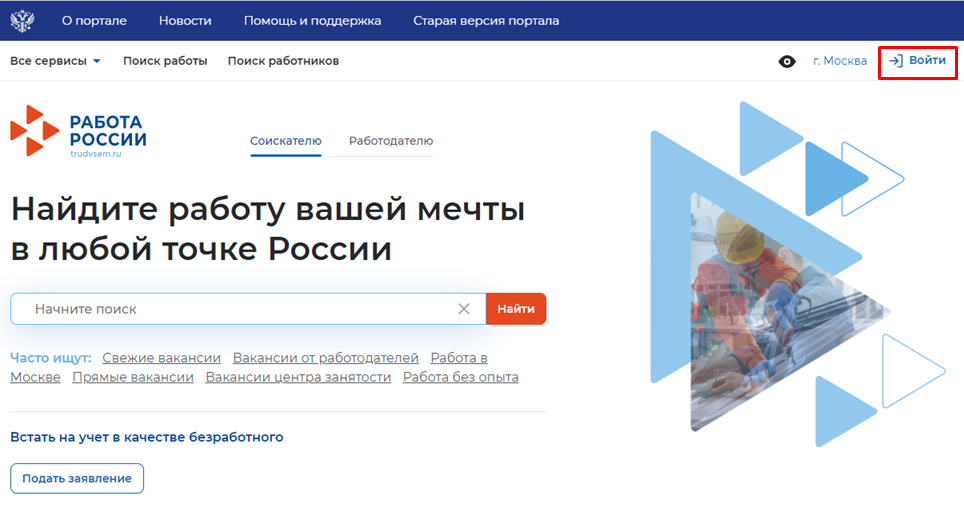 Далее, на открывшейся странице, выбрать пункт «Для работодателей».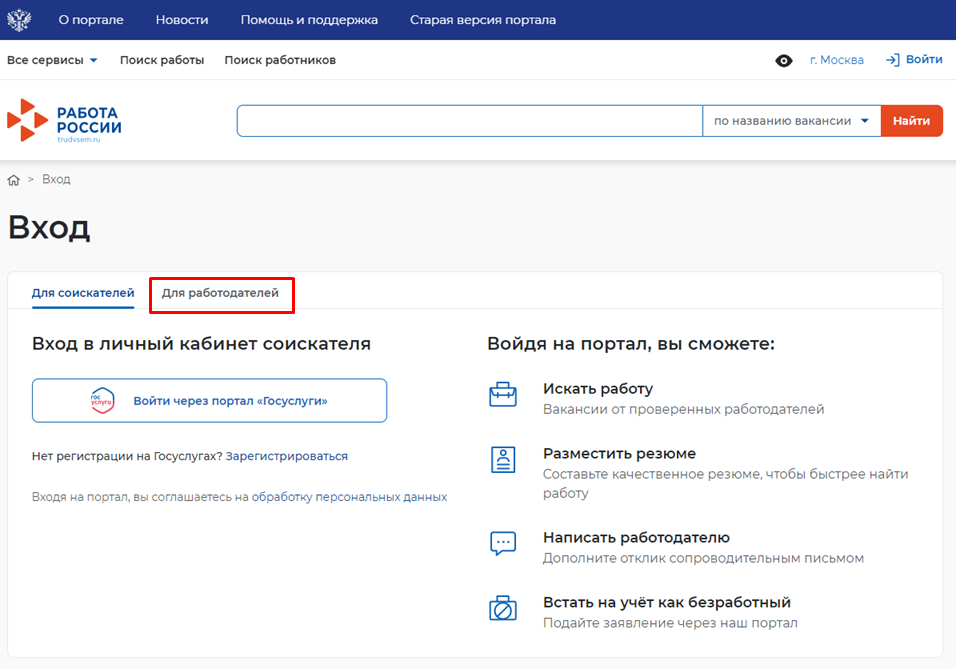 Следом необходимо нажать на кнопку «Войти через портал «Госуслуги».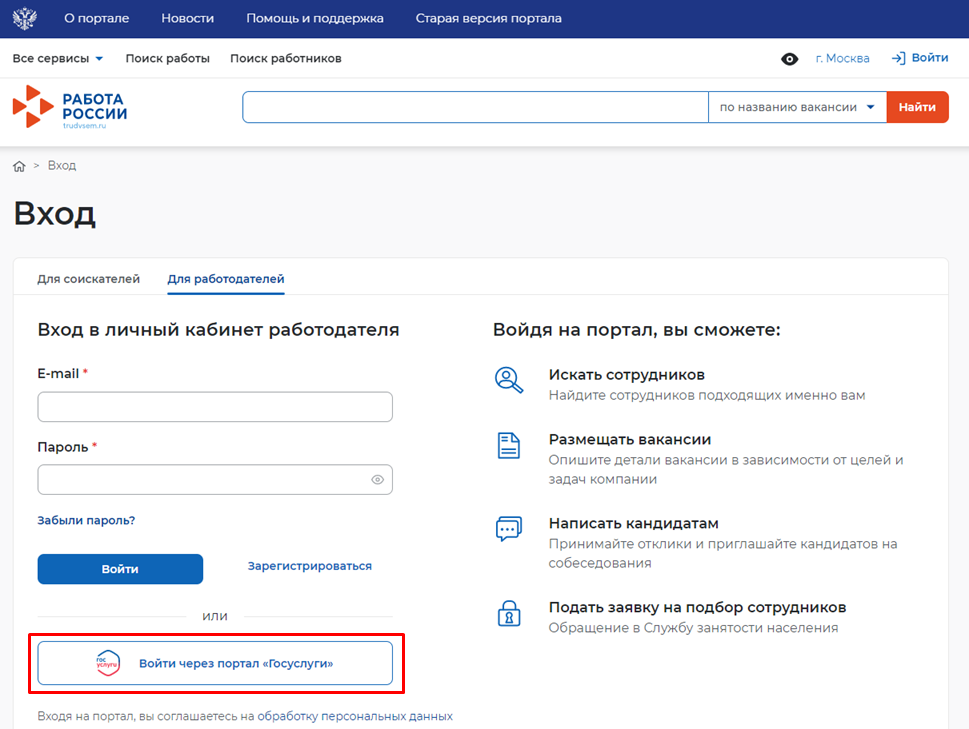 На открывшейся странице ввести почту и пароль от учетной записи работодателя и нажать на кнопку «Войти».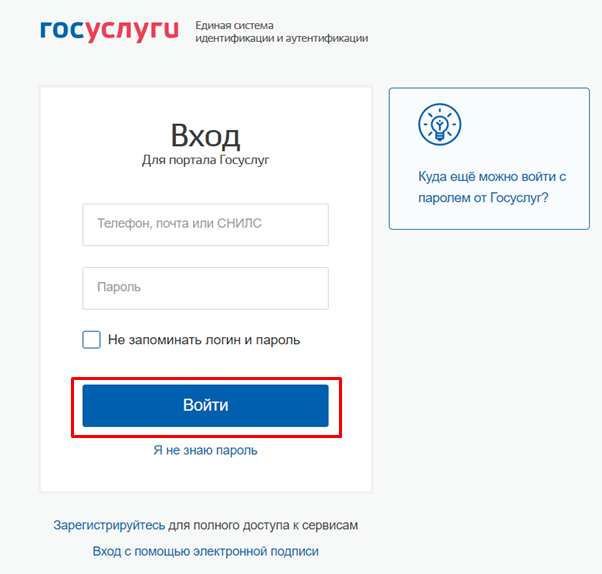 Далее следует выбрать пункт «Индивидуальный предприниматель».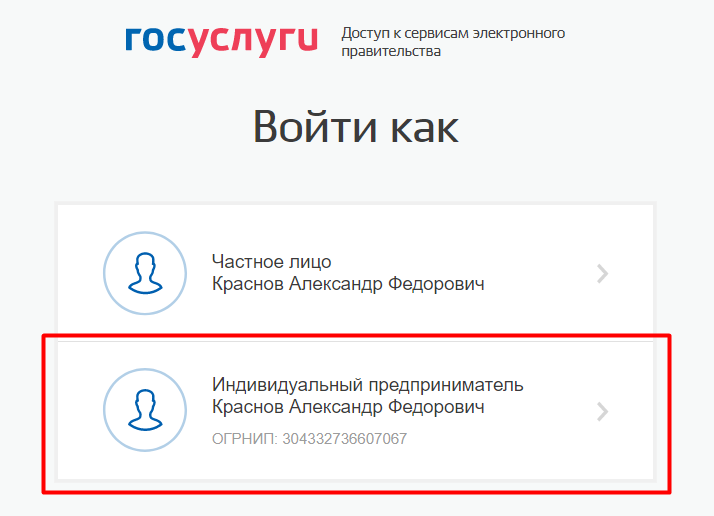 В случае возникновения окна с предупреждением необходимо нажать на кнопку «Все равно отправить».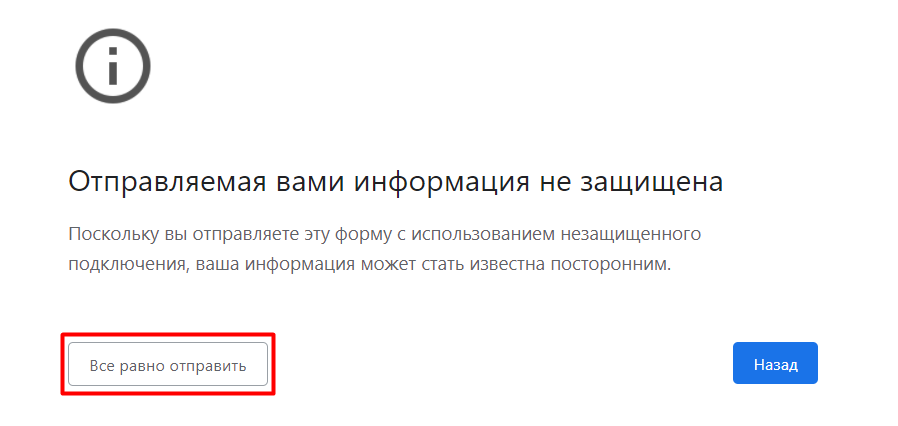 Создание вакансииДоступ на страницу создания вакансии осуществляется из главного меню ЛК работодателя и со страницы «Мои вакансии» по ссылке «Добавить вакансию».Внешний вид страницы изображен ниже.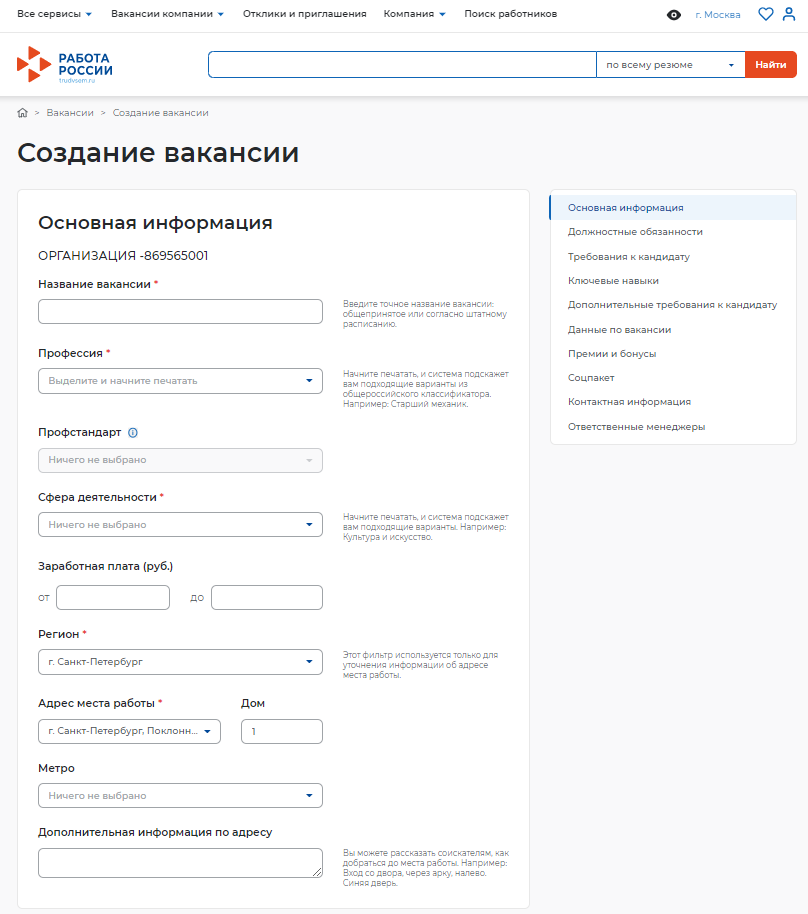 Страница «Создание вакансии» состоит из следующих блоков, которые открываются последовательно при нажатии на ссылку блока:«Основная информация»«Должностные обязанности»«Требования к кандидату»«Ключевые навыки»«Дополнительное требование к кандидату»«Данные по вакансии»«Премии и бонусы»«Соцпакет»«Контактная информация»«Ответственные менеджеры»Сохранение и публикация вакансии становятся доступны только после заполнения всех блоков.Система обеспечивает автоматическую проверку на соответствие формату данных и обязательность полей. Если данные введены неверно, Система не даст пользователю сохранить результат.После заполнения информации пользователю предоставляется возможность сохранить вакансию с публикацией, нажав на кнопку «Сохранить и опубликовать»,сохранить вакансию без публикации с помощью кнопки «Сохранить без публикации».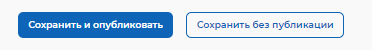 Блок «Основная информация»В блоке пользователю необходимо заполнить поля следующей информацией:наименование вакансии (обязательное поле)профессия (обязательное поле)профстандарт (обязательное поле)сфера деятельности (обязательное поле)заработная плата (обязательное поле)регион (обязательное поле)адреса места работы (обязательное поле)домметродополнительная информация по адресуПри вводе значений в поля «Профессия» и «Сфера деятельности» Система подскажет нужные варианты из списка.В поле «Заработная плата» необходимо указывать минимальное значение зарплаты в рублях.Блок «Должностные обязанности»Блок «Должностные обязанности» представлен ниже.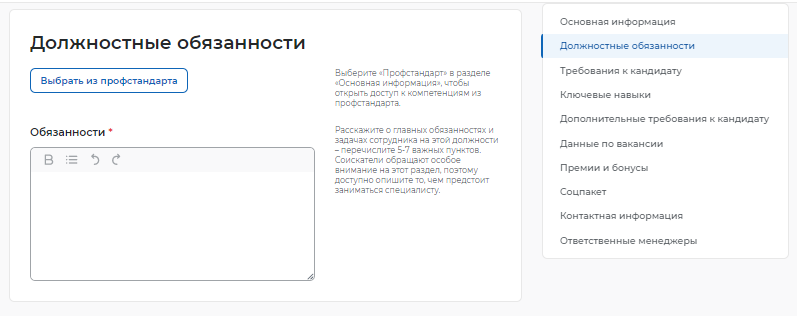 В блоке пользователю необходимо выбрать профстандарт в разделе «Основная информация» для получения доступа к компетенциям из профстандарта, а также заполнить обязательное поле «Обязанности».Блок «Требования к кандидату»Блок «Требования к кандидату» показан ниже.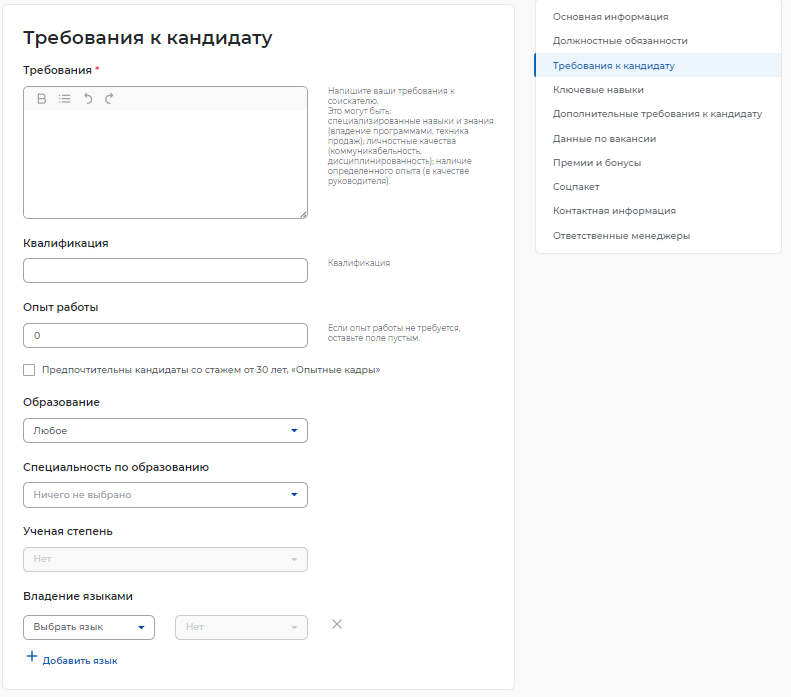 Пользователю необходимо заполнить обязательное поле «Требования», указав требования к соискателю (специализированные навыки и знания).При указании требований к кандидату необходимо заполнить следующие поля:квалификацияопыт работыобразованиеспециальность по образованиюученая степеньвладение языкамиДля указания дополнительных языков, которыми должен владеть соискатель, необходимо нажать на ссылку «+ Добавить язык», расположенную внизу блока «Требования к кандидату». При этом откроется аналогичный блок для заполнения информации о дополнительном языке.Блок «Ключевые навыки»Блок «Ключевые навыки» показан ниже.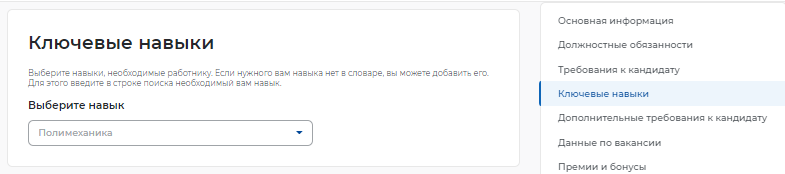 В блоке «Ключевые навыки» работодателю предоставляется возможность выбора навыков, которые необходимы работнику для соответствия вакансии работодателя, из предложенного списка навыков.Также работодателю предоставлена возможность добавления новых навыков.Навыки разделены на два списка: hard skills («Профессиональные навыки») и soft skills («Гибкие навыки»).К категории «Профессиональные навыки» относятся навыки, необходимые для конкретных профессий.К категории «Гибкие навыки» относятся универсальные компетенции, присущие любой профессии / сфере деятельности.При выборе навыков работодатель может указать необходимый уровень владения выбранными навыками: оценка уровня владения навыком представляет собой систему самостоятельной оценки пользователем. Диапазон владения устанавливается в виде «звёздочек» по шкале от 1 до 4 (где «1» – начальный уровень владения навыком; «2» – средний уровень; «3» – продвинутый; «4» – экспертный).Для отображения списка профессиональных навыков (справочника компетенций) пользователю необходимо в блоке «Ключевые навыки» установить курсор «мыши» в строку поиска профессиональных навыков. Пользователю предоставлена возможность множественного выбора, сгруппированного по выбранной сфере деятельности.Для выбора сферы деятельности необходимо изменить значение в поле «Сфера деятельности», после чего отобразится список профессиональных навыков (справочник компетенций), сгруппированный в соответствии с выбранной сферой деятельности.Для указания навыка и оценки уровня владения им пользователю необходимо выбрать профессиональный навык из списка и установить уровень владения этим навыком.Для отображения списка гибких навыков пользователю необходимо в блоке «Ключевые навыки» установить курсор «мыши» в строку поиска гибких навыков, при этом предоставлена возможность множественного выбора, сгруппированного по выбранной сфере деятельности.Для выбора сферы деятельности необходимо изменить значение в поле «Сфера деятельности», после чего отобразится список гибких навыков (справочник компетенций), сгруппированный в соответствии с выбранной сферой деятельности.Для добавления нового профессионального навыка пользователю необходимо в поле для добавления нового профессионального навыка ввести произвольное значение. Предусмотрен ввод навыков на русском и английском языках. Количество допустимых для ввода символов в наименовании нового навыка ограничено пятьюдесятью символами с учетом пробелов.Предложенные пользователями новые навыки проходят модерацию с использованием искусственного интеллекта. Модерация позволяет исключить повторное добавление уже существующих в словаре навыков и некорректные наименования.После добавления и модерации новый навык будет отображаться в блоке «Ключевые навыки».При поиске резюме могут указываться навыки, которыми обладает соискатель (работник) и они нужны работодателю.Для поиска резюме необходимо в верхней части страницы в строку поиска ввести значение, например, «Монтажник», и на открывшейся странице поиска резюме нажать на кнопку «Все фильтры».Для отображения списка резюме, отфильтрованного по указанному критерию, необходимо в поле «Гибкие навыки» выбрать произвольное значение из справочника компетенций и нажать на кнопку «Применить».Блок «Дополнительные требования к кандидату»Блок «Дополнительные требования к кандидату» показан ниже.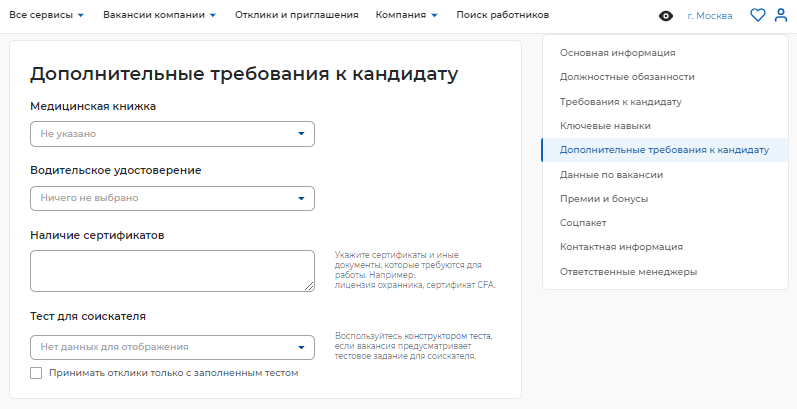 При заполнении блока «Дополнительные требования к кандидату» работодатель может указать, какие дополнительные документы должен предоставить соискатель для замещения вакантной должности.При наведении курсора мыши на поле «Медицинская книжка» открывается выпадающее меню, в котором пользователь может указать наличие или отсутствие документа.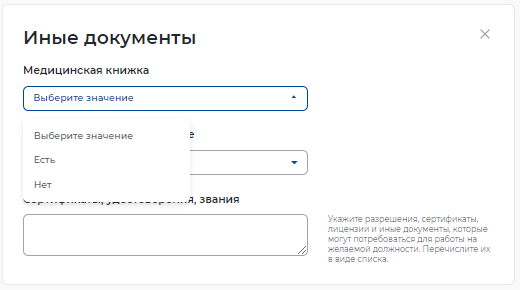 При наведении курсора мыши на поле «Водительское удостоверение» открывается выпадающее меню, в котором пользователь может указать категорию водительских прав.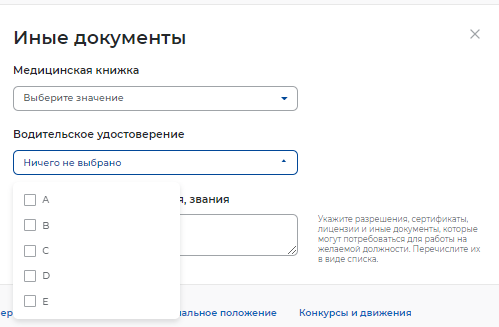 В поле «Наличие сертификатов» работодатель может указать, какие сертификаты необходимо иметь соискателю для замещения вакантной должности.Также работодатель может воспользоваться конструктором теста для создания тестового задания для кандидатов.Блок «Данные по вакансии»Блок «Данные по вакансии» показан ниже.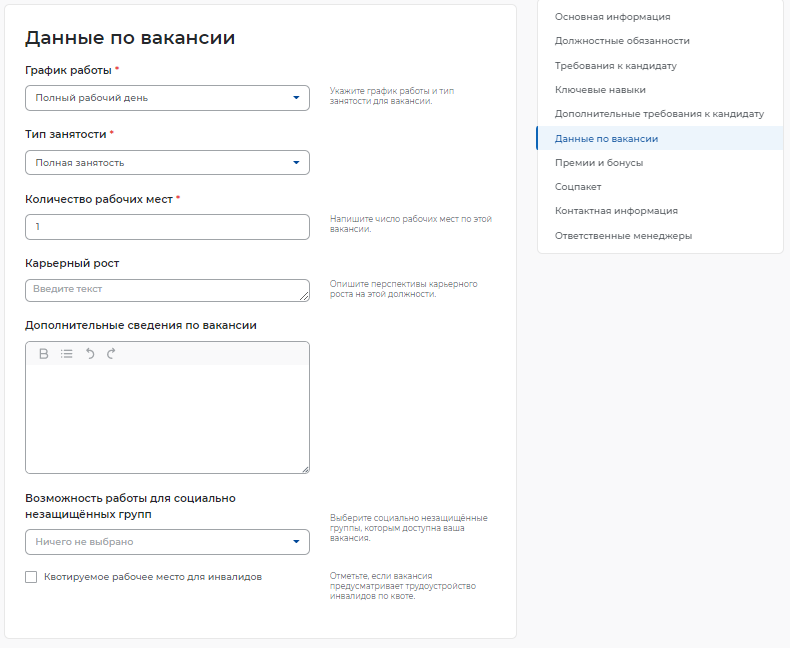 В блоке пользователю необходимо указать следующую информацию:график работы (обязательное поле);тип занятости (обязательное поле);количество рабочих мест (обязательное поле);карьерный рост;дополнительные сведения по вакансии;возможность работы для специально незащищенных групп.Указание этой информации влияет на поисковую выдачу резюме.При указании графика работы пользователю предоставляется возможность выбрать следующие варианты из выпадающего списка:полный день;сменный график;неполный день;вахтовый метод;гибкий график;ненормированный.Блок «Премии и бонусы»Блок «Премии и бонусы» показан ниже.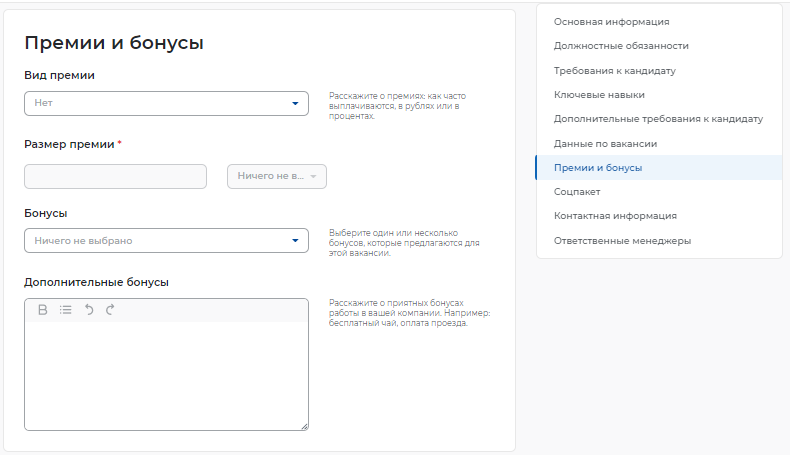 Пользователю предоставлена возможность выбрать из выпадающего списка вид премии (ежегодная, ежеквартальная, ежемесячная). Указание размера премии является обязательным.В виде бонусов работодатель может выбрать из выпадающего списка: ДМС, оплата занятий спортом, оплата питания, путевки в оздоровительные учреждения.Блок «Соцпакет»Блок «Соцпакет» показан ниже.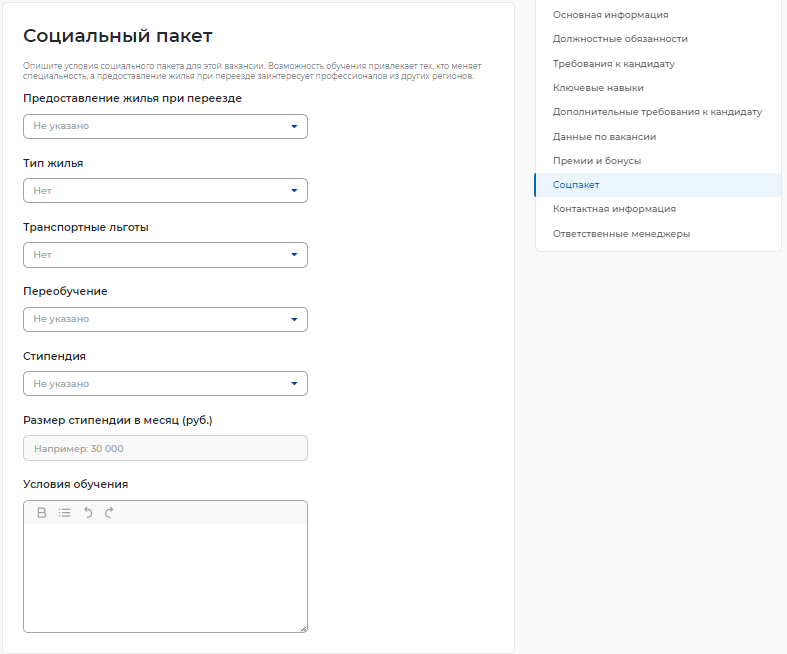 В блоке «Социальный пакет» пользователю предоставлена возможность указать следующую информацию:предоставление жилья при переездетип жильятранспортные льготыпереобучениестипендияразмер стипендии в месяцусловия обученияУказанная информация является условиями социального пакета, предоставляемого при замещении вакансии.Блок «Контактная информация»Блок «Контактная информация» показан ниже.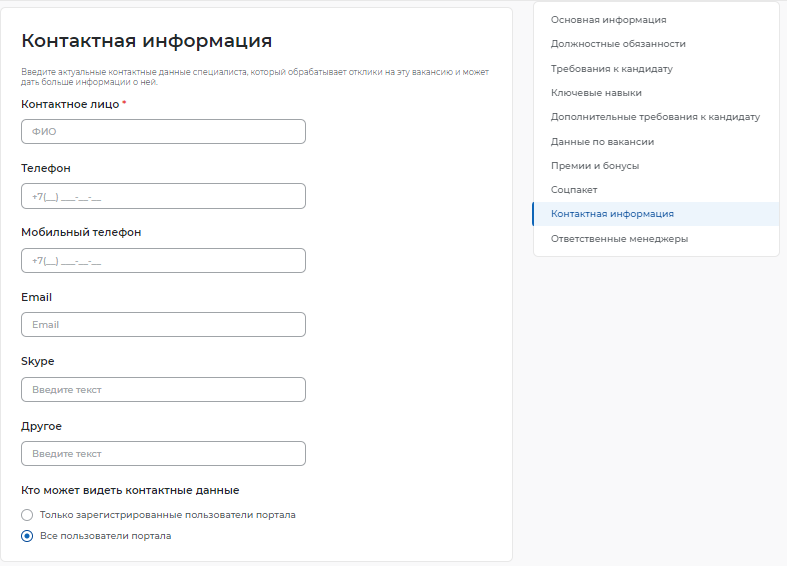 В блоке «Контактная информация» пользователю предоставляется возможность указать контактные данные, заполнив следующие поля:контактное лицо (обязательное поле)телефонмобильный телефонEmailSkypeдругоеТакже работодателю представлена возможность выбора видимости его контактных данных: все пользователи портала или только зарегистрированные пользователи портала.Блок «Ответственные менеджеры»Блок «Ответственные менеджеры» показан ниже.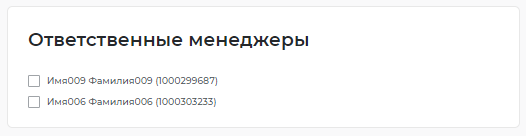 В блоке «Ответственные менеджеры» работодатель может указать менеджеров компании, которые назначены ответственными по данной вакансии.Процесс оказания услуги для работодателя (предоставление услуги по содействию  работодателям в подборе необходимых работников)Подача заявления на предоставление услугиДля того чтобы подать заявление на предоставление услуги, необходимо авторизоваться (1.1 Авторизация работодателя на портале) в личном кабинете работодателя, далее:В «Моем кабинете» выберите пункт меню «Все сервисы».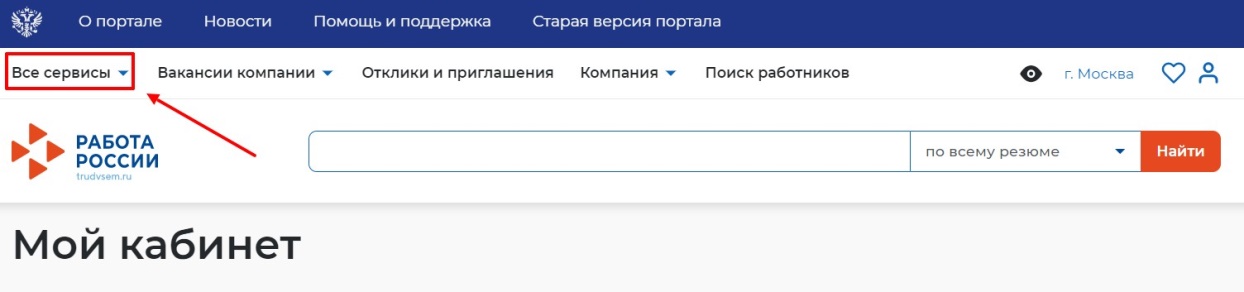 Перейдите в раздел «Каталог услуг» и выберите пункт «Все услуги».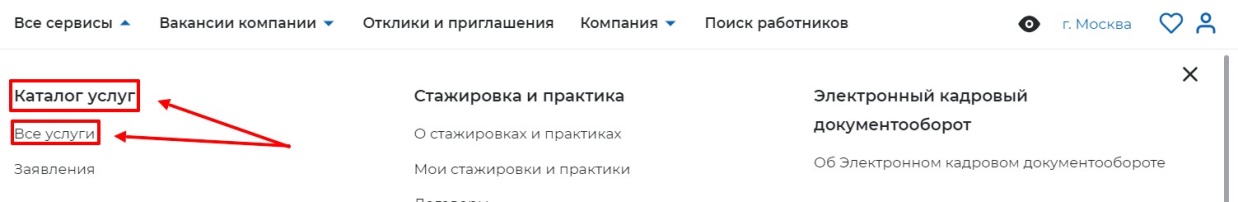 Откроется страница с каталогом услуг. Нажмите на кнопку «Подать заявление» в разделе «Содействие работодателям в подборе необходимых работников».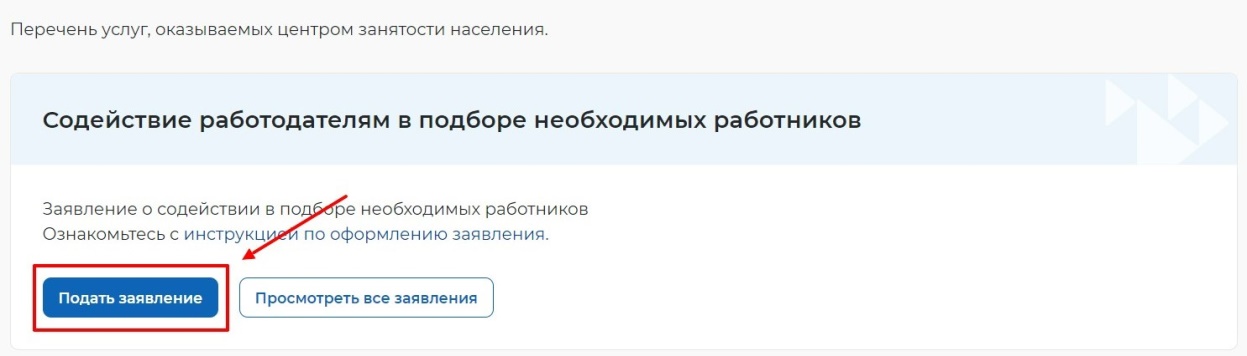 Откроется страница подачи заявления о  содействии в подборе необходимых работников.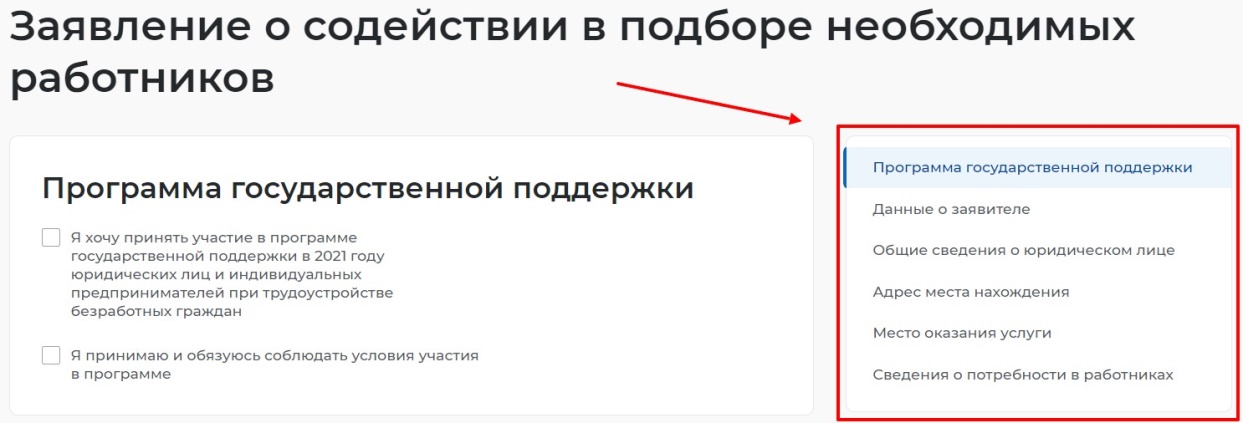 Меню справа поможет вам быстро переключаться по разделам страницы подачи заявления.Заполнение формы заявленияНа открывшейся форме подачи заявления требуется заполнить все обязательные поля, обозначенные «звездочкой».Особенности заполнения:В разделе «Программа государственной поддержки» вы можете выбрать участие в программе государственной поддержки в 2021 году юридических лиц и индивидуальных предпринимателей при трудоустройстве безработных граждан и принять и соблюдать условия участия в данной программе.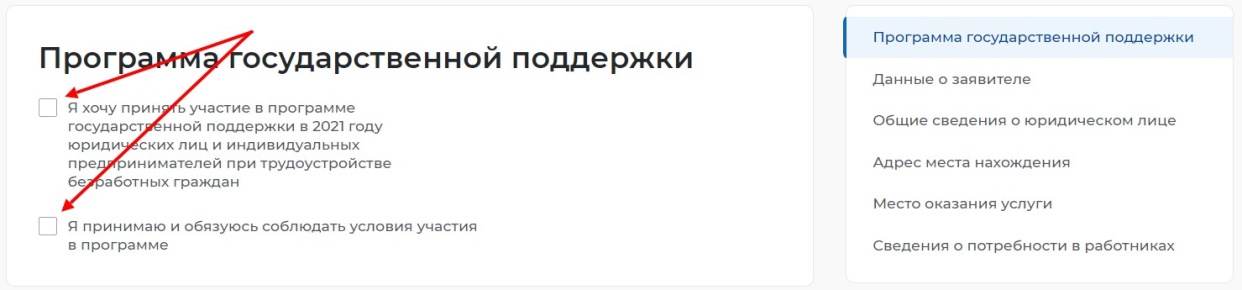 В разделе «Данные о заявителе» часть сведений отображаются автоматически на основании данных из профиля компании, часть сведений возможно ввести самостоятельно.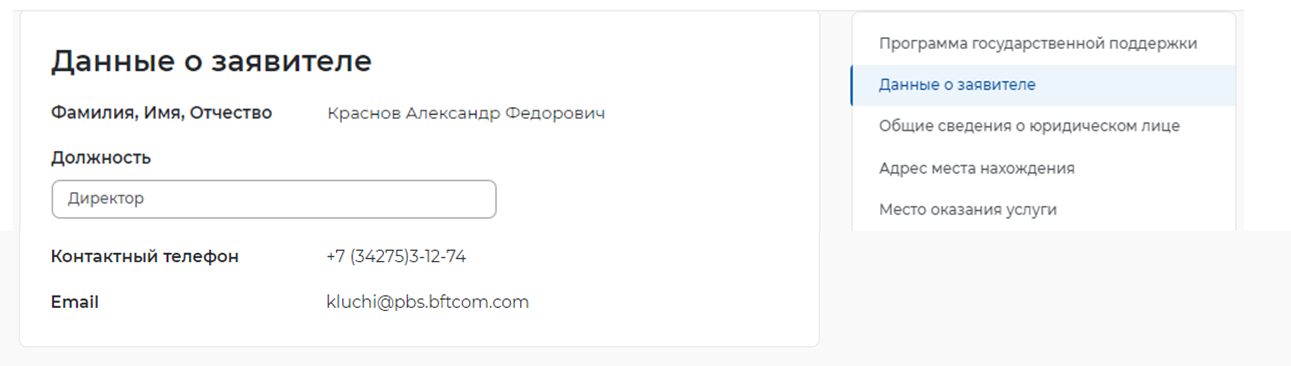 В разделе «Общие сведения о юридическом лице» некоторые сведения будут заполнены автоматически на основании данных из профиля компании. Требуется заполнить  недостающие обязательные сведения.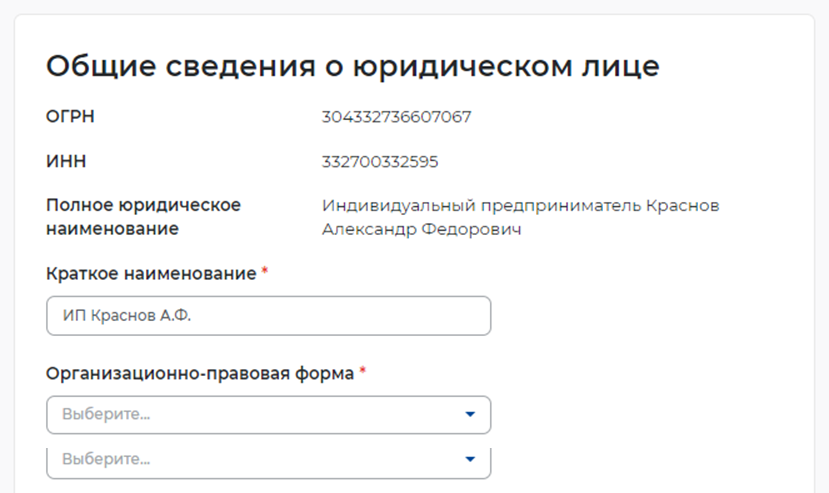 В разделе «Адрес места нахождения» требуется заполнить сведения о юридическом адресе компании и фактическом адресе места работы, куда требуется подбор сотрудников.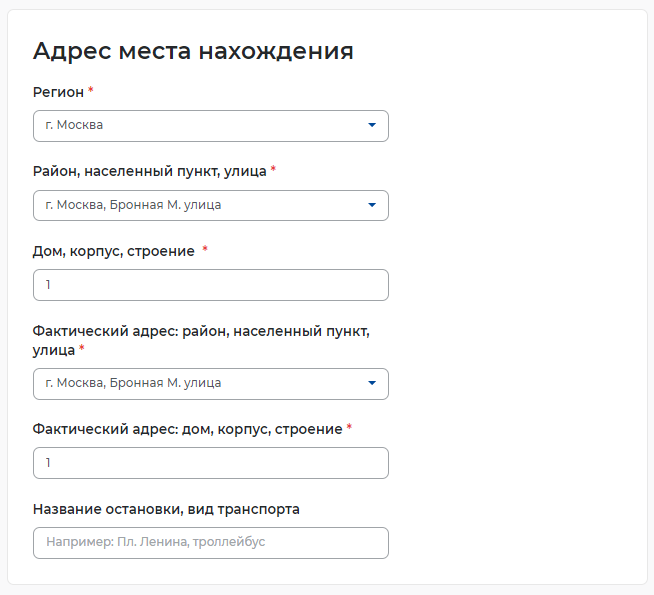 В разделе «Место оказания услуги» требуется заполнить поля следующими значениями:Регион обращения в ЦЗН - выбрать регион, в котором расположен ЦЗН, к которому относятся учетные записи сотрудников СЗН.Центр занятости населения - выбрать ЦЗН, к которому относятся учетные записи сотрудников СЗН.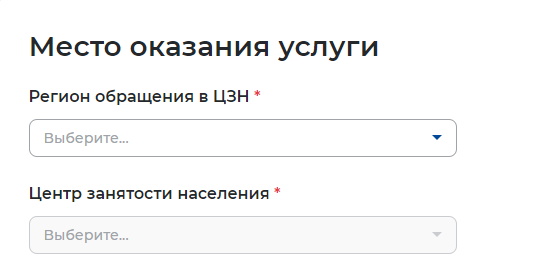 В разделе «Сведения о потребности в работниках» необходимо нажать на кнопку «Добавить».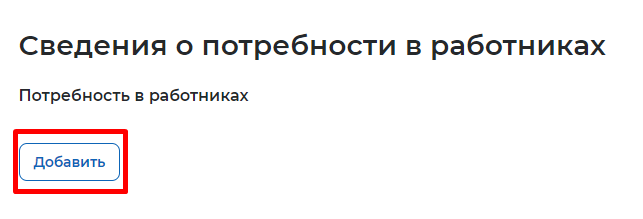 В раскрывшемся разделе заполнить обязательные поля.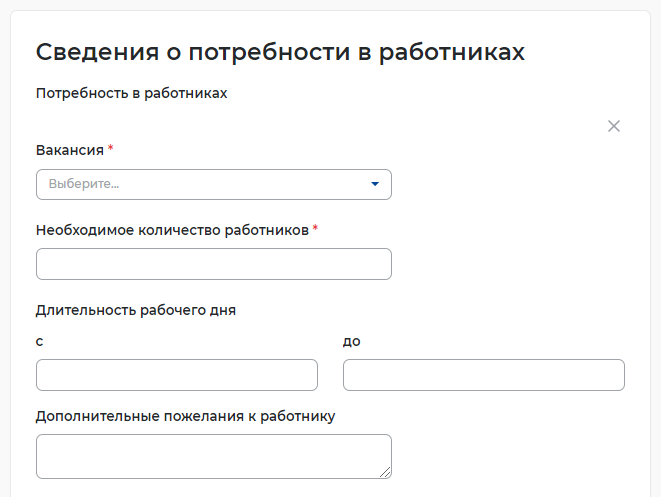 Нажать на кнопку «Отправить заявление», которая находится внизу формы подачи заявления.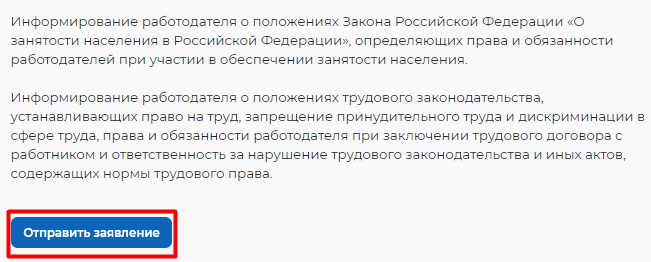 После успешной подачи заявления появится окно получения подтверждения отправки заявления.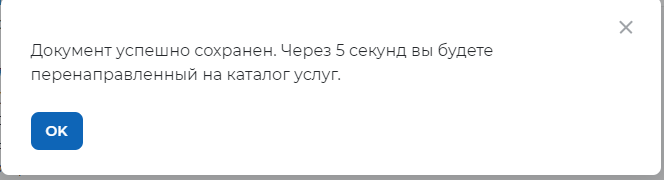 